CompoundInt2Directions: This program uses a for-loop to print out the return on an investment each year. In order to complete this program, you must use the statement:Return on Investment = Principal * InterestRateThis program should be done using just three double variables for principal, interest, and years. A sample printout is provided: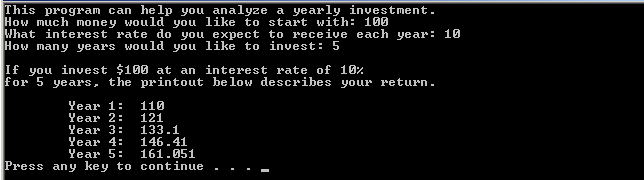 